MIÓD – DLACZEGO WARTO PO NIEGO SIĘGAĆ?Wszyscy mamy świadomość, że miód jest zdrowy. Wiemy, że pomaga wzmocnić odporność i zwalczyć przeziębienie. Ale nie każdy zdaje sobie sprawę, że jego dobroczynne właściwości sięgają znacznie dalej i wywierają zbawienny wpływ na każdy z układów w naszym organizmie.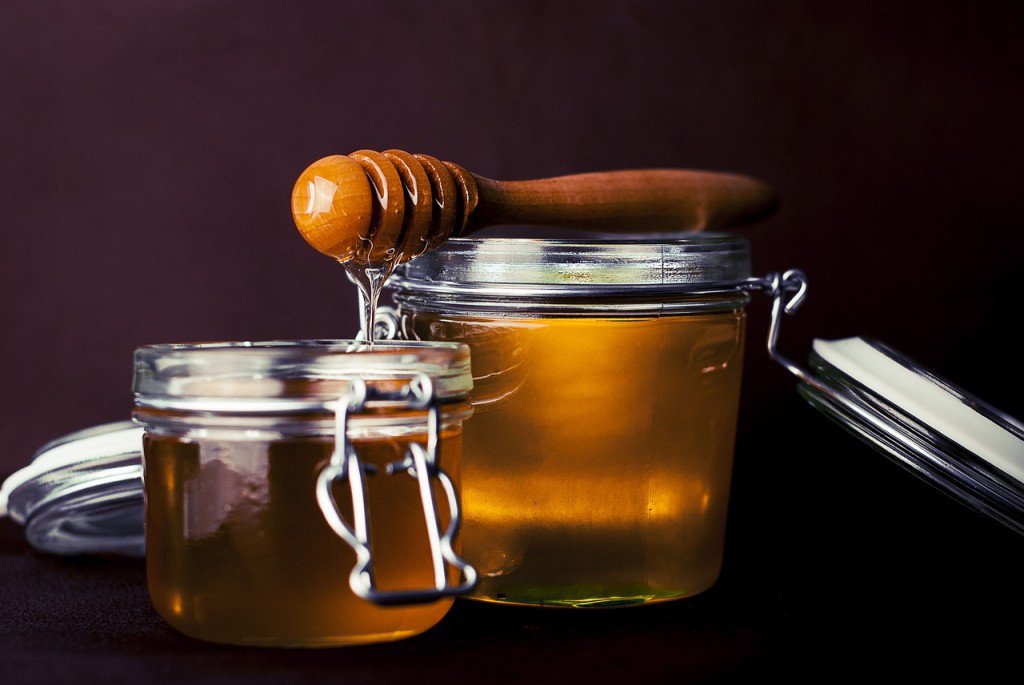 MIÓD I JEGO CENNE WŁAŚCIWOŚCIDobroczynne właściwości miodu były znane i wykorzystywane już w starożytnym Egipcie. Można powiedzieć, że to najstarszy z leków – do tego w pełni naturalny. Jednym z najważniejszych składników miodu są enzymy, z których większość pochodzi z gruczołów ślinowych pszczół, jest to substancja, która ma właściwości antyseptyczne. Stąd przeciwzapalne, antybakteryjne i przeciwalergiczne działanie miodu. UWAGA!: Zawarte w miodzie enzymy mają niską odporność na działanie wysokich temperatur. Ulegają stopniowemu rozkładowi już w temperaturze 45 stopni Celsjusza, przez co miód traci swoje cenne pierwotne właściwości. Dlatego nie należy go podgrzewać ani zalewać gorącą wodą.Miód jest bardzo łatwo przyswajalny przez organizm. Ogólne prozdrowotne cechy miodu są imponujące. Oto co dobrego robi miód:jest zdrowym źródłem energiima działanie przeciwzapalne, przeciwbólowe, antybakteryjne i przeciwalergiczneprzyspiesza regenerację organizmu i pomaga zwiększać odpornośćłagodzi infekcje dróg oddechowychwspomaga leczenie kaszlu, jest pomocny w przeziębieniach, kłopotach z gardłem i przy zapaleniu zatokprzyspiesza gojenie ran (zwłaszcza tych powstałych w wyniku oparzeń oraz ropiejących – takie zranienia warto obłożyć miodem)hamuje powstawanie próchnicywzmacnia serce, obniża ciśnienie krwi, poprawia krążenie i hamuje rozwój miażdżycywspomaga pracę mózgu (dzięki zawartości glukozy)łagodzi podrażnieniakorzystnie wpływa na układ pokarmowy, pobudza trawieniedziała przeciwwymiotnie i przeciwbiegunkowo, likwiduje zaparciareguluje pracę wątroby i nerekma działanie moczopędne – jest pomocniczo stosowany w chorobach układu moczowegoułatwia zasypianie, koi nerwy, poprawia nastrójdziała oczyszczająco na organizm i ma właściwości odtruwające – usuwa z organizmu ołów i inne metale ciężkieneutralizuje skutki picia alkoholu oraz innych używek, jak kawa, herbata czy tytońwykorzystywany w kosmetyce – nawilża, rozjaśnia i poprawia sprężystość skóryRODZAJE MIODÓW I ICH WŁAŚCIWOŚCI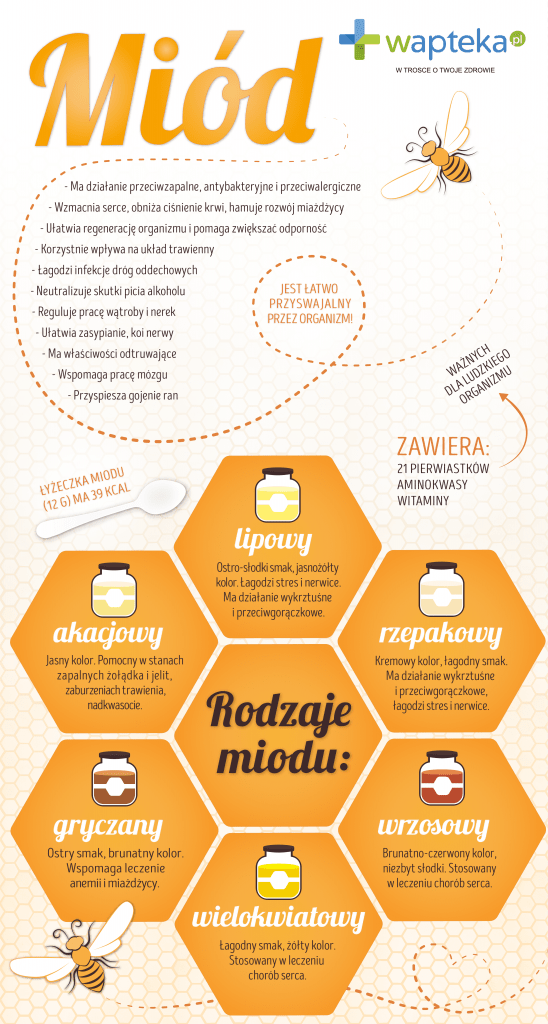 W zależności od rodzaju miodu, możemy bardziej szczegółowo wskazać jego właściwości oraz działanie.Miód lipowyJest pozyskiwany z kwiatów lipy. Ma ostro-słodki smak i jasnożółty kolor. Najbardziej znane i cenione jest jego działanie wykrztuśne i przeciwgorączkowe, wykorzystywane przy leczeniu przeziębienia, grypy, zapaleniu oskrzeli i płuc, anginie czy zapaleniu zatok. Oprócz właściwości antybiotycznych, ułatwia zasypianie, normuje ciśnienie, łagodzi stres, stany depresyjne i nerwice.Miód wielokwiatowyPozyskiwany jest z kwiatów, które kwitną latem – w czerwcu i lipcu. Ma łagodny, słodki smak i żółty kolor. Jest stosowany przede wszystkim w leczeniu chorób serca, ponieważ pomaga regulować ciśnienie, wzmacnia serce i naczynia krwionośne. Przyniesie ulgę osobom uczulonym na pyłki roślin, a także astmatykom. Według specjalistów dodaje energii. Wykorzystywany jest więc przy leczeniu anemii oraz w stanach ogólnego wyczerpania organizmu. Z uwagi na łagodny, słodki smak często podaje się go dzieciom podczas przeziębienia czy grypy.Miód akacjowyMa bardzo jasną barwę i wolno ulega krystalizacji. Zawiera dużo fruktozy, która przyspiesza proces regeneracji błon śluzowych żołądka, co jest bardzo pomocne w zaburzeniach trawienia, nadkwasocie, stanach zapalnych żołądka i jelit, a także chorobach wrzodowych żołądka i jelit. Ma również silne działanie bakteriobójcze i moczopędne – stosuje się go więc w schorzeniach układu moczowego i nerek. Miód akacjowy jest szczególnie polecany diabetykom.Miód gryczanyPozyskuje się go z kwiatów gryki. Ma charakterystyczny brunatny kolor i ostry smak. Jako jedyny z miodów zawiera substancję, która wzmacnia i oczyszcza naczynia krwionośne. Z tego powodu zalecany jest seniorom, bardziej narażonym na schorzenia układu krążenia. Wspomaga leczenie miażdżycy i niedokrwistości, jest pomocny w niedoborach żelaza. Ma też właściwości przyspieszające gojenie ran (zarówno zewnętrznych jak i wewnętrznych). Miód gryczany warto jeść przy złamaniach, a także w stanach zapalnych stawów, gdyż wspiera regenerację tkanki kostnej.Miód wrzosowyPozyskiwany z kwiatów wrzosu. Ma brunatno-czerwono kolor i jest niezbyt słodki. Stosowany jest głównie w leczeniu biegunek i zapaleniu jelit, przy chorobach nerek i dróg moczowych, kamicy nerek i prostaty. Przynosi też ulgę w stanach zapalnych jamy ustnej dzięki swoim antyseptycznym właściwościom.Miód rzepakowyUzyskuje się go z kwiatów rzepaku. Ma kremowy kolor, a smak łagodny, z lekką nutą goryczy. Szybko ulega krystalizacji. Znany jest ze swoich właściwości oczyszczających – łagodzi niekorzystne działanie alkoholu, papierosów i innych używek. Stosuje się go w leczeniu schorzeń układu pokarmowego, trzustki i wątroby, wrzodów żołądka i dwunastnicy. Pomocny jest także w problemach z nerkami i drogami moczowymi. Ze względu na zawartość olejków eterycznych poleca się go także w chorobach sercowych i płucnych. Obniża ciśnienie tętnicze i uzupełnia niedobory potasu. Odżywcze i lecznicze wartości miodu są nie do przecenienia. Warto pamiętać o nich, układając codzienne menu, a także w sytuacji, gdy zmagamy się z jakimiś dolegliwościami – pomocnicze stosowanie miodu może przyspieszyć pozbycie się wielu z nich.